MINUTES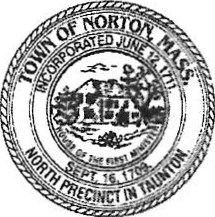 TOWN OF NORTONBoard / Committee:  INDUSTRIAL DEVELOPMENT COMMISSION 
Meeting Date:  March 11, 2020	Time:  6:30pm
Meeting Location:  184 West Main Street, Norton Media Center, Norton, MA
Members & Staff Present:  R. Deley (chair), D. Luciano (Vchair), A. Kolodziejczyk (clerk), F. Fogerty, S. Ollerhead, M. Toole
Members Not Present:  M. Maccini, M. Flaherty, L. ParkerThe meeting was called to order at 6:35pm and adjourned at 9:54pm
Minutes from the January 29, February 12, February 26, and March 4 meetings were reviewed and approved as written or amended.
Meeting Motions / Actions and Summary of Discussions:Discussed new business interests. R. Deley said that an individual was interested in meeting with the IDC to discuss an opportunity to open a marijuana retail dispensary in town. R. Deley would follow up and discuss scheduling time at a near future meeting.R. Deley mentioned as a follow up to the last meeting the application process was in development for any retail establishment that wishes to operate in Norton. In doing so the IDC wants to ensure fairness since only a certain number of retail establishments can exist in town.R. Deley noted counsel would like to review the application. R. Deley would like it approved before Town Meeting. The Overlay project and bylaw is complete. P. DiGiuseppe has requested that the information session coming up in a few weeks is to be recorded. The IDC agrees we will produce an informative video(s) promoting the marijuana bylaw, A. Kolodziejczyk volunteered to do a segment.The IDC voted to approve the following meeting minutes:February 12th Meeting MinutesR. Deley entertained a motion to approve minutes as writtenMotion: M. TooleSecond: D. LucianoVote: Unanimous February 26th Meeting Minutes R. Deley entertained a motion to approve minutes as writtenMotion: D. LucianoSecond: M. TooleVote: Unanimous March 4th Meeting MinutesR. Deley entertained a motion to approve minutes as writtenMotion: M. TooleSecond: D. LucianoVote: Unanimous January 29th Meeting MinutesR. Deley entertained a motion to approve the minutes as amendedMotion: D. Luciano Second: A. Kolodziejczyk Vote: Unanimous The IDC conducts a joint meeting with the Board of Selectmen and Finance Committee at 7:05 pm.R. Deley presented at the joint meeting discussing the work completed by the IDC on the Marijuana Establishment Bylaw, including the Marijuana Overlay District zone. The maps were reviewed and discussion occurred related to Areas 1 – 5 as designated on the maps, what potential businesses desire in terms of access to highways and overall transportation.D. Luciano left at 9:18 pmThe Finance Committee asked R. Deley if the IDC has established a projection on revenue. R. Deley mentioned there is a 3% excise tax on retail sales (existing bylaw) and a 3% community impact fee outlined in the Host Community Agreement. She also provided an overview of the application process for retail establishments currently under development.R. Deley entertained a motion to adjourn.Motion: M. TooleSecond: A. Kolodziejczyk Vote: UnanimousMinutes respectfully submitted by:  Anthony Kolodziejczyk

Minutes approved by the Board or Committee on:  ____________________________Chairman Signature:  ___________________________________________________Town Clerk Date/ Time Stamp